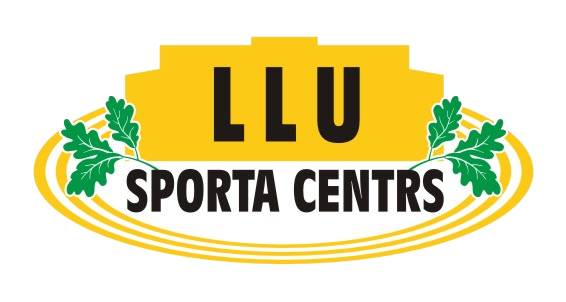 LLU PIRMKURSNIEKU SACENSĪBUKOPVĒRTĒJUMA TABULA SIEVIETĒM (2018./2019. studiju gads)FakultāteBasketbols (10.09)Volejbols(12.09)Stafete(19.09)Badmintons(25.09)Vieglatlētika(26.09)Punkti kopāVietaVBF-6687271.TF-33-6127.MF528-5204.ITF-------ESAF745-8242.LF872--176.PTF684-4223.VMF-577-195.